Головко Елена Константиновна МБУ ДО "Центр внешкольной работы Промышленного района г. СтаврополяПедагог дополнительного образованияОтдел «Жар-птица»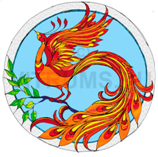 План-конспект учебного занятия  по программе «Творческая мозаика» по теме «Панно «Букет из ромашек» (тестопластика)Пояснительная записка                                                        «Истоки способностей и дарований детей                                                                                     –  на кончиках  их пальцев.                                                                               От пальцев, образно говоря,                                                          идут тончайшие ручейки, которые питают                                                                               источник творческой мысли»В.А. СухомлинскийТворческие способности – далеко не новый предмет исследования. Проблема человеческих способностей вызывала огромный интерес людей во все времена. Однако в прошлом у общества не возникало особой потребности в овладении творчества людей. Таланты появлялись как бы сами собой, стихийно создавали шедевры литературы и искусства: делали научные открытия, изобретали, удовлетворяя тем самым потребности развивающейся человеческой культуры. В наше время ситуация коренным образом изменилась. Жизнь в эпоху научно-технического прогресса становится все разнообразнее и сложнее. И она требует от человека не шаблонных, привычных действий, а подвижности, гибкости мышления, быстрой ориентации и адаптации к новым условиям, творческого подхода к решению больших и малых проблем.Развитие детского творчества является актуальной проблемой. Творчество – это деятельность человека, преобразующая природный и социальный мир в соответствии с целями и потребностями человека. Творческое созидание – это проявление продуктивной активности человеческого сознанияЧеловек от природы – творец. Для этого у него есть все: воображение, мысли, идеи и тело, которое воплощает все это в жизнь. Как же интересно наблюдать свои идеи, выраженные в танце, звуке, рисунке или поделке! Танец пальцев придает материи форму, заданную нашим воображением, а название этому "танцу" рук – лепка. Существует огромное количество материалов для лепки: глина, пластилин, гипс, тесто, снег, песок, хлеб, воск.Этот вид деятельности связан с эмоциональной стороной жизни человека, в ней находят своё отражение особенности восприятия человеком окружающего мира: природы, общественной жизни, а также особенности развития воображения. В лепке проявляются многие психические процессы, но, пожалуй, наиболее ярко - творческое воображение и мышление. Лепка - одно из полезнейших занятий для ребенка, одно из средств эстетического воспитания - помогает формировать художественный вкус, учит видеть и понимать прекрасное в окружающей нас жизни и в искусстве. Воспроизводя тот или иной предмет с натуры, по памяти или по рисунку, дети знакомятся с его формой, развивают руки, пальцы, что способствует развитию речи, развивают наблюдательность, детскую фантазию. Этому виду творчества придумали современное название - "тестопластика". Техника лепки проста, ее нетрудно освоить, если под рукой есть соль, мука, вода. Тесто - материал очень эластичный, легко приобретает форму и изделия из него достаточно долговечны. Это универсальный материал, который дает возможность воплощать самые интересные и сложные замыслы. Тестопластика - достаточно новый вид прикладного искусства: способствует концентрации внимания, заставляет сосредоточиться на процессе изготовления, чтобы получить желаемый результат;  стимулирует развитие памяти, так как ребенок, чтобы сделать поделку, должен запомнить последовательность ее изготовления, приемы и способы складывания;  активизирует мыслительные процессы. В процессе конструирования у ребенка возникает необходимость соотнесения наглядных символов со словесным (объяснение приемов лепки, способов сборки) и перевод их значения в самостоятельные действия (самостоятельное выполнение работы);  совершенствует трудовые умения, формирует культуру труда;  имеет огромное значение в развитии конструктивного мышления, творческого воображения, художественного вкуса; развивает у детей способность работать руками под контролем сознания, у них совершенствуется мелкая моторика рук, точные движения пальцев, происходит развитие глазомера. Занятия лепкой с точки зрения психологии получаются эмоционально-разгрузочными, они служат стимулом для интеллектуального и эстетического развития детей. Кроме того, занятия лепкой развивают коммуникативные навыки. Соленое тесто обладает удивительными свойствами: мягкостью, пластичностью, простотой использования, доступностью и дешевизной. Фигурки, картины, панно - все можно сделать из соленого теста. Нужны только фантазия, художественный вкус да умелые руки. Работы из соленого теста вызывают восхищение и желание немедленно заняться этим творчеством. Во всяком случае, приготовить поделку в качестве подарка способен каждый.Особенности технологии лепки из соленого тестаТехника работы с соленым тестом несложная. Она не требует значительных денежных затрат, не занимает много времени и не нуждается в специальном оборудовании для обработки готовых изделий. Из соленого теста можно создать бесконечное множество образов, каждый раз находить новые варианты и способы лепки. Однако его возможности становятся практически неограниченными при условии, если удастся правильно вымесить тесто.Рецепт теста: Смешайте в миске 2 стакана муки, 1 стакан мелкой соли и добавьте немного воды. Хорошо перемешайте. Тесто должно быть мягким и очень пластичным, приятным на ощупь. Хранение теста:На открытом воздухе тесто быстро обветривается и становится хрупким. Лучше его положить в полиэтиленовый пакет. А если предполагается хранить его несколько дней, то поместить в холодильник.Окрашивание теста и готовых поделок:1. Окрашивание теста при замешивании. После того как мука смешана с солью, нужно получившуюся массу разделить на несколько порций и в каждую добавить подкрашенную воду. Окрашивая разными цветами порции смеси, мы получаем различную окраску соленого теста. Можно в качестве красителя использовать пищевую краску, гуашь или акварель. После замеса тесто следует разложить в полиэтиленовые пакеты или пластиковые емкости по цветам.2. Окрашивание поделок после того, как они высохли. После полного высыхания изделия из соленого теста можно раскрасить, используя гуашевые, акриловые или акварельные краски. Перед покраской поделки можно покрыть тонким слоем клея ПВА, универсальной грунтовкой или белой гуашью. Удобно прямо в краски добавлять клей ПВА. Тогда высохшая краска держится прочно, не смазывается, не растирается. Пока тесто сырое - цвета яркие, а когда оно высыхает, цвета блекнут. В этом случае готовое изделие можно покрыть акриловым лаком.Особенности лепки: Прежде чем начать лепить, кусочек теста хорошенько разминают в руках. Приемы изготовления поделок из соленого теста очень схожи с приемами работы с пластилином: фигурки лепят и украшают, вытягивая отдельные детали, свивая жгуты, соединяя части. Нужно учитывать, что тесто более нежный материал и отдельные детали примазывать не надо, а просто место соединения смочить водой. Скрепить детали также можно следующим образом: насадить на каркас из трубочки, палочки, проволоки; сделать надрез (разрез) стекой, вставить в него деталь и плотно сжать; положить на шов жгутик и разгладить.Вылепленное изделие сушится в духовке при низкой температуре и с открытой дверцей, на воздухе или комбинированным способом (сначала поделку выдерживают 1-2 дня на воздухе, затем досушивают в духовке). Время запекания в духовке варьируется в зависимости от размеров изделия. Для сушки толстых изделий требуется несколько часов, другие изделия могут быть готовы после недолгого периода запекания. Если изделие перед запеканием смазать яичным желтком, разведенным с одной-двумя столовыми ложками воды, то тесто приобретет красивый золотистый оттенок.Хранение и реставрация готовых поделок:Поделки из соленого теста следует хранить в сухом месте, иначе они напитаются влагой и раскрошатся. Обращаться с ними нужно осторожно. Однако, если, какой-то элемент отломается, его можно приклеить клеем ПВА. Если по изделию пошли трещины, их можно заделать продолговатыми кусочками теста.Работа с тестом – это, своего рода упражнения, оказывающие помощь в развитии тонких дифференцированных движений, координации, тактильных ощущений детей. Через изготовление изделий из соленого теста формируются качества личности, так необходимые обучающимся в начальный школьный период: усидчивость, аккуратность, терпение. Умение работать с технологической картой способствуют развитию ловкости рук и точности глазомера. Это в свою очередь помогает осуществлять творческий подход к любой работе, а значит  испытать радость творчества посредством самовыражения.План-конспект учебного занятия по программе «Творческая мозаика»  по теме «Панно «Букет из ромашек» (тестопластика)Тема занятия: «Изготовление панно «Букет ромашек» из соленого теста»Возраст обучающихся: 7-10 летЦель: формирование умений и навыков  при изготовлении панно «Букет ромашек» в технике «тестопластика» Задачи:Личностные:- формирование творческой активности личности;- развитие коммуникативных умений и навыков, обеспечивающих совместную деятельность в группе, сотрудничество, общение;Метапредметные:- формирование потребности к саморазвитию;- развитие мотивации к самопознанию;- развитие чувства ответственности и самостоятельности;Образовательные:- формирование определенных знаний, умений, навыков и компетенций в технике «тестопластика» при изготовлении панно «Букет ромашек»;- развитие навыков овладения техникой раскрашивания панно из соленого теста; - расширение знаний о ромашках;- развитие мелкой моторикиОборудование: соленое тесто, стаканчики с водой, стеки, краски, кисти, клей, салфетки, образец панно «букет ромашек», фольга, иллюстрации картин по теме «ромашки»Актуальность работы: данная работа поможет сформировать умение детей видеть и оберегать прекрасный мир природы, создавать красоту своими руками1. Вводная часть занятия:- беседа;- постановка цели и задач занятия;2. Теоретическая часть:- история русской ромашки;3. Практическая часть:- выполнение работы «Панно «Букет ромашек» в художественной технике «тестопластика».4. Заключительная часть:- подведение итогов, анализ.Ход занятияВводная часть занятия:БеседаПедагог: Здравствуйте! Ребята, вы все, наверное, любите дарить мамам цветы. В доме сразу становится празднично, нарядно, когда появляется букет. Вот и я предлагаю вам подарить сегодня маме цветы. Только мы не будем покупать их в магазине, не пойдем на грядку или на луг. Мы сделаем их своими руками. А что это за цветы догадайтесь сами.Постановка цели и задачи.Маленькое солнце на моей ладошке, -Белая ромашка на зеленой ножке.С белым ободочком желтые сердечки…Сколько на лугу их, сколько их у речки!Зацвели ромашки – наступило лето.Из ромашек белых вяжутся букеты.В глиняном кувшине, в банке или чашке,Весело теснятся крупные ромашки.Педагог: Вот какое красивое стихотворение. Этот полевой цветок я и предлагаю вам сделать. Делать наши ромашки мы будем из соленого теста, у нас получится прекрасное панно «Букет ромашек». Для этого нам понадобится мука, вода, соль, гуашь. Мы с вами заранее замесили тесто, но прежде чем начать работать с соленым тестом, я вам расскажу историю русской ромашки.2.Теоретическая часть: Ромашка впервые была замечена во время путешествия вокруг света, Колумбом. Родиной ее является Америка. Завезли в Европу растение в 16 веке. В России появилась она позднее.Существует очень много видов этого чудесного цветка. Самый распространенный – это лекарственная ромашка или еще ее называют аптечной. Растет она в Сибири, на Алтае, в степях Забайкалья. В России дикорастущая трава заполонила огромные площади земли на окраинах дорог, полях, лугах, в огородах. 	Ромашка относится к семейству астровых или сложноцветных.Она является однолетним травяным растением, цвести начинает в первый год жизни. Запах ее очень насыщенный и весьма приятный. Соцветие ромашки напоминаю корзинку, которая состоит из сердцевины (состоящая из маленьких желтых трубчатых цветков), и белых лепестков, обрамляющие ее по краям. Высота ее от 5 до 30 сантиметров. Стебель покрыт листьями, длиной от 20 до 50 миллиметров. Цветение ромашки можно наблюдать с начала мая до конца сентября. На одном стебле может быть несколько соцветий.  Размножается ромашка семечками. На стеблях появляются коробочки зеленого цвета. Наполнены они семечками. После они рассыпаются в почву. Ветер может разносить их по всем уголкам мира. Выдерживает низкие температуры, поэтому является морозостойким растением.Ромашка лекарственная (аптечная) пользуется  огромным спросом  в народной и современной медицине. Выращивают ее на полях, а потом высушивают и пускают в промышленное производство. Она богата эфирными маслами. Другие виды цветка не имеют лекарственных свойств.Из ромашки делают экстракты, отвары, которые принимают внутрь. Обладает противовоспалительным и противомикробным действием. Применяется наружно: полоскание больного горла, в виде ванночек  при раздражениях на коже. Ромашковый чай прекрасно снимет эмоциональное напряжение. У этого лекарственного цветка есть противопоказания.Также используется в косметологии: На ее основе делают шампуни, крема. Применяют в основном в детских косметических средствах. Из ромашки аптечной делают натуральные красители, для окрашивания шерсти в желтый цвет, и даже волос.Ромашка является королевой полей и лугов. Берегите природу.3. Практическая часть:Педагог напоминает требования правил техники безопасности при работе с солёным тестом: 1. Ноги должны твердо опираться всей подошвой об пол, так как при другом положении ног нарушается кровообращение.2. Корпус тела нужно держать прямо или слегка наклонить вперед.3. Голову слегка наклонить вперед.4. Нельзя опираться грудью на стол.5. Руки должны быть согнуты в локтях и отставать от корпуса более чем на10 см.6. При работе не следует ставить локти на стол.7. Расстояние от глаз до изделия или детали должно быть в среднем 30 см.8. В процессе работы следует периодически менять положение корпуса (из слегка согнутого к выпрямленному и обратно).9. При работе с соленым тестом избегайте попадания крошек и рук в глаза.10. Надевайте спецодежду.11. Перед работой наложите на порезы и царапины повязку или лейкопластырь.12. Стеки использовать только при работе с соленым тестом.Педагог проводит пальчиковую гимнастику "Ромашки"На солнечной опушке (дети стоят)Ромашка расцвела – (руками изображают цветок)И беленькие ушкиТихонько подняла (цветок над головой)В траве она хоронится (взмахом рук показывают вниз)Не любит лезть вперед,Но всякий ей поклонится (наклоняются и "берут цветочек”.)И бережно возьмет.Педагог (предлагает изучить технологическую карту):Давайте рассмотрим панно из соленого теста «Букет ромашек». Для его выполнения необходимо изготовить элементы панно.Для этого берем соленое тесто, замешанное за 2 часа до работы, и лепим элементы. Далее высушиваем детали до затвердения. Потом подбираем цветовую гамму с помощью таблицы цветов, и, исходя из этой информации, раскрашиваем детали и покрываем их быстросохнущим лаком.Последовательность выполнения работы1. Лепим ромашку:- делаем небольшой плоский кружочек из шарика теста. Потом маникюрными ножничками "чиканем" его со всех сторон на лепесточки.Потом большим и указательным пальцами правой руки хватаем "квадратный" лепесток и легонько сжимаем, придавая форму. Такую процедуру проводим со всеми лепесточками. Зубочисткой делаем прожилочки.Укладываем цветок на место, предварительно смоченное водой. Придаём форму букета, формирую кувшин.2. Лепим листья:- скатать часть теста колбаской и нарезать его на кружки одинаковой толщины. Размять кружки и скатать между ладонями в шарики. Положить шарики на рабочий стол (ладошку) и сплющить их. Указательным и большим пальцами сжать кончик листа. Стекой нанести на лист прожилки.3. Панно готово.4. Полученное панно ставим сушиться. Сушка фигурок из соленого теста осуществляется в духовке при температуре 80 градусов в течение часа и более (время сушки зависит от толщины фигурки). Другой вариант – сушить соленое тесто вблизи батарей, мы с вами воспользуемся этим способом.5. Как покрасить фигурки из соленого теста. Окрашиваются готовые фигурки после их полного высыхания с помощью акварельных красок или гуаши. 6. Оформление работы. Покрываем наше панно бесцветным лаком. Готовое панно вставляем в рамку с цветной бумагой, придав соответствующий фон. При этом клеем изделие к рамке.4. Заключительная часть.Педагог: У вас получились чудесные букеты ромашек. Вы все очень старались, вложили в свои работы частичку своего сердца, согрели их теплом своих рук. А теперь послушайте стихотворение о цветах:Цветы для мамы (В.Берестов)Я пришел сегодня к маме с поздравленьем и цветами.Мама, глядя на букет, улыбнулась мне в ответИ, сказала, что цветы — небывалой красоты. Эти чудные ромашки Я не рвал, не получал, я их сам из теста сделал.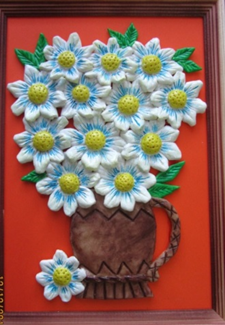 Релаксация (звучит музыка медленная)А теперь давайте закроем глаза и представим, как добрые и нежные руки мамы гладят вас по головке, как тепло приятно и спокойно. Как мама нежно обняла вас и поцеловала.Открываем глаза. А теперь давайте с вами найдём самые нежные и тёплые слова для того чтобы сказать их маме.Самооценка изделия.Опрос педагога:- Вам понравились наши занятия?- Что больше всего вам понравилось делать?- Будете ли вы ещё выполнять работы в технике солёного теста?- Спасибо за работу.Список литературы:Берсенева Г.К. Ткань. Бумага. Тесто. - Москва: ООО «Издательство АСТ», 2001.Гусева И.В. Соленое тесто: Лепка и роспись. - СПб.: Издательский Дом «Литера», 2005.Жадько Е.Г., Давыдова Л.М. Поделки и аксессуары из соленого теста. - Изд. 2-е. - Ростов н/Д: Феникс, 2006.Кискальт И. Соленое тесто/Пер. с нем. - М.: АСТ-ПРЕСС КНИГА,2003.Лыкова И.А. Лепим, фантазируем, играем. - Москва. ТЦ «Сфера», 2003.Михайлова И. Лепим из соленого теста: Украшения. Сувениры. Поделки. Панно. Декор. - Москва. Изд-во Эксмо, 2004.Романовская А.Л., Чезлов Е.М. Поделки из соленого теста. - М.: АСТ; Мн.: Харвест, 2006.Хананова И.Н. Соленое тесто. - М.: АСТ-ПРЕСС КНИГА.2006.Приложение:Технологическая карта занятия.Фотографии детей объединения «Творческая мозаика» за работой.Приложение 1Технологическая картаЛепим листья 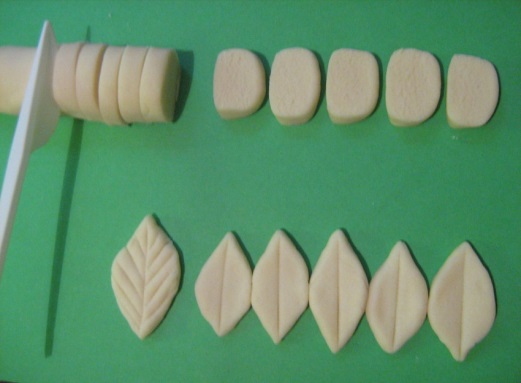 - скатать часть теста колбаской и нарезать его на кружки одинаковой толщины; - размять кружки и скатать между ладонями в шарики; - положить шарики на рабочий стол (ладошку) и сплющить их ;- указательным и большим пальцами сжать кончик листа; - стекой нанести на лист прожилки.Лепим ромашки:- делаем небольшой плоский кружочек из шарика теста;- потом маникюрными ножничками "чикаем" его со всех сторон на лепесточки:- потом большим и указательным пальцами правой руки хватаем "квадратный" лепесток и легонько сжимаем, придавая форму. Такую процедуру проводите со всеми лепесточками;- ну, а теперь зубочисткой делаем прожилочки;- укладываем цветок на место, предварительно смоченное водой, и придавливаем обратной стороной кисти или другого неострого предмета; - настал черед сердцевинки  Ее тоже аккуратно слегка придавите;  - а теперь "поколите" ее зубочисткой.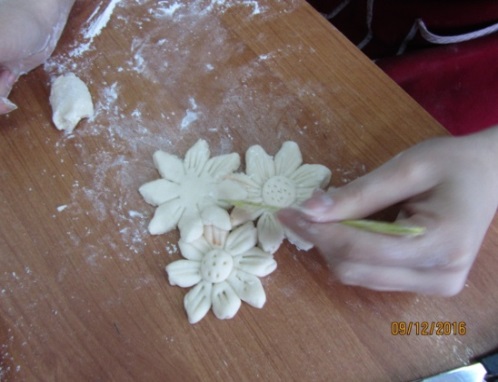 Приложение 2Фотографии детей объединения «Творческая мозаика» за работой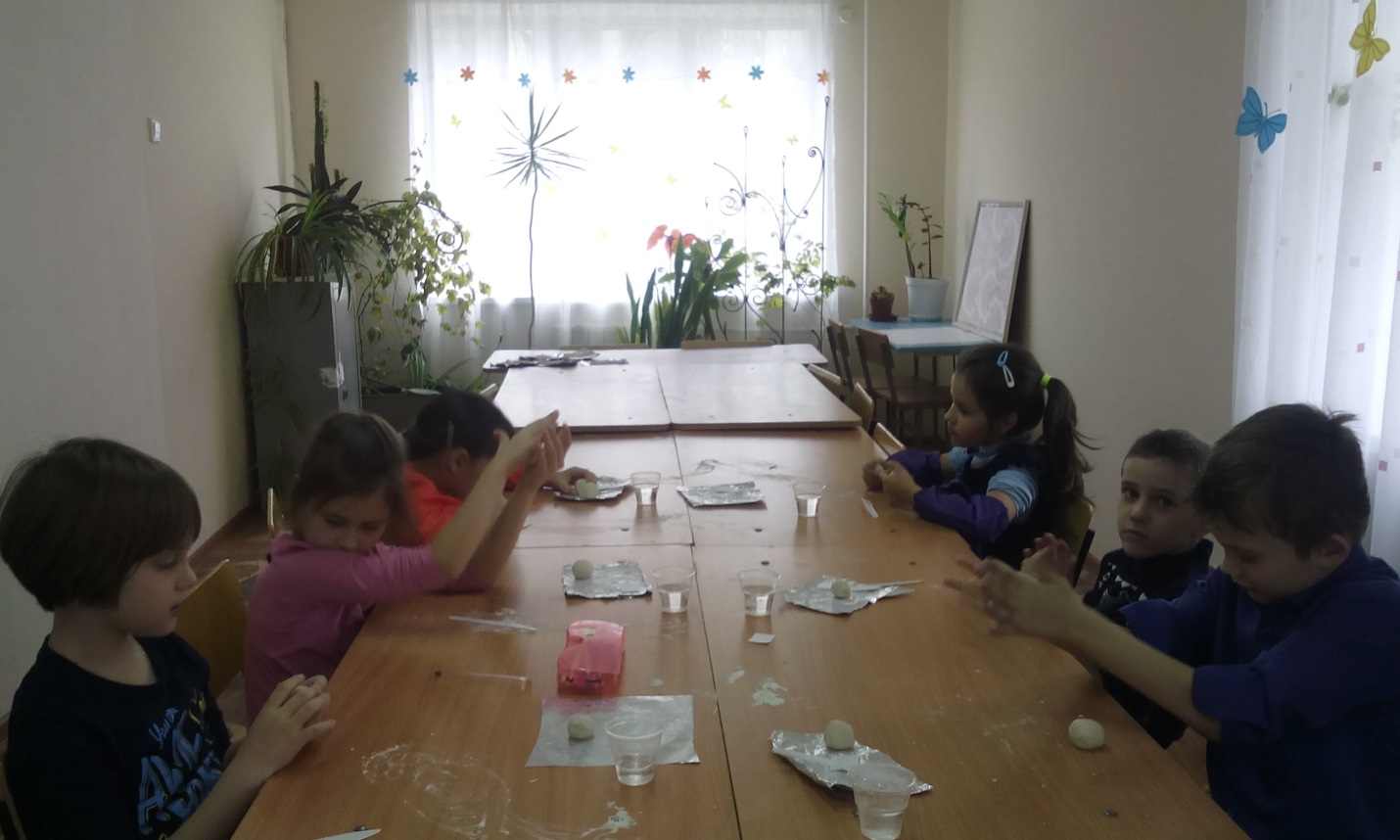 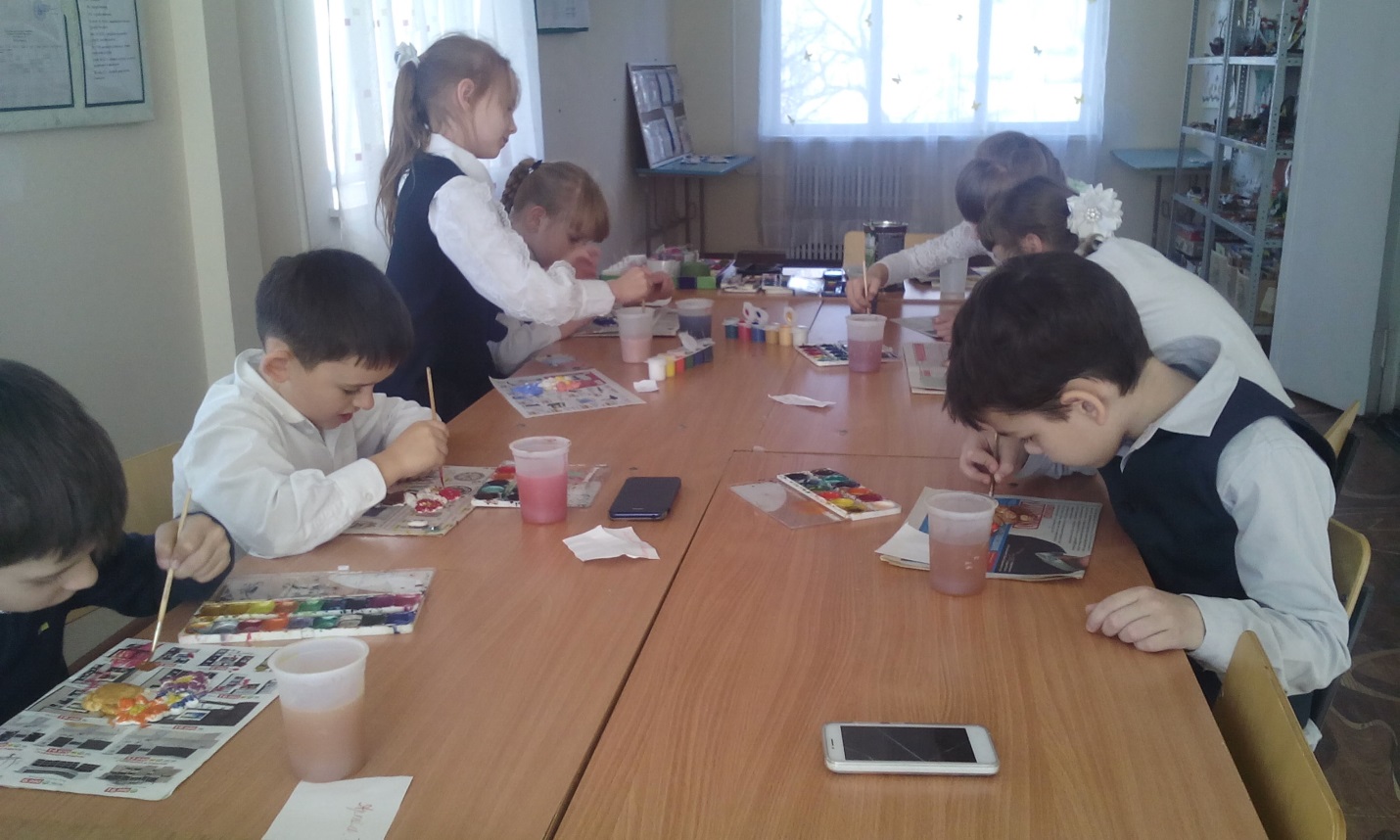 